РЕШЕНИЕО внесении изменений в перечень наказов избирателей Петропавловск-Камчатского городского округа на 2021 год, поступивших депутатам Городской Думы Петропавловск-Камчатского городского округа, утвержденный решением Городской Думы Петропавловск-Камчатского городского округа от 24.06.2020 № 694-рЗаслушав информацию заместителя председателя Городской Думы Петропавловск-Камчатского городского округа – председателя Комитета 
по местному самоуправлению и социальной политике Воровского А.В., 
в соответствии с Решением Городской Думы Петропавловск-Камчатского городского округа от 26.06.2013 № 90-нд «О порядке регулирования отношений, связанных с формированием, финансовым обеспечением наказов избирателей в Петропавловск-Камчатском городском округе и контролем за их выполнением» Городская Дума Петропавловск-Камчатского городского округаРЕШИЛА:1. Внести в перечень наказов избирателей Петропавловск-Камчатского городского округа на 2021 год, поступивших депутатам Городской Думы Петропавловск-Камчатского городского округа, утвержденный решением Городской Думы Петропавловск-Камчатского городского округа 
от 24.06.2020 № 694-р (далее - перечень), следующие изменения:1) в пункте 2:- в подпункте 2.3 слова «Оплата расходов на выезд для проведения выставок работ, в город Москва, обучающихся и сопровождающих» заменить словами «Оплата проезда до города Москва и обратно, организации проживания и питания обучающимся и лицам, их сопровождающим, для проведения выставок работ»;- в подпункте 2.7 цифру «400 000» заменить цифрой «300 000»;- дополнить подпунктом 2.13 следующего содержания: 2) в подпункте 11.1 пункта 11 слова «Приобретение и установка теневых навесов для муниципального автономного общеобразовательного учреждения «Средняя школа № 1» Петропавловск-Камчатского городского округа» заменить словами «Укрепление материально технической базы муниципального автономного общеобразовательного учреждения «Средняя школа № 1» Петропавловск-Камчатского городского округа (в том числе приобретение и установка теневого навеса и детской горки)»;3) в подпункте 16.5 пункта 16 слова «Оплата расходов учащихся и сопровождающих муниципального автономного учреждения дополнительного образования «Детская художественная школа» на выезды для проведения выставок работ в город Москва» заменить словами «Оплата проезда до города Москва и обратно, организации проживания и питания обучающимся и лицам, их сопровождающим, для проведения выставок работ муниципального автономного учреждения дополнительного образования «Детская художественная школа».2. Направить настоящее решение Главе Петропавловск-Камчатского городского округа для учета внесенных в перечень изменений в бюджете Петропавловск-Камчатского городского округа на 2021 год и плановый период 2022-2023 годов.3. Направить настоящее решение в газету «Град Петра и Павла» 
для опубликования и разместить на официальном сайте Городской Думы Петропавловск-Камчатского городского округа в информационно-телекоммуникационной сети «Интернет».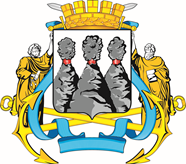 ГОРОДСКАЯ ДУМАПЕТРОПАВЛОВСК-КАМЧАТСКОГО ГОРОДСКОГО ОКРУГАот 21.04.2021 № 915-р37-я сессияг.Петропавловск-Камчатский«2.13.Приобретение подарочной продукции в виде книг в рамках проведения культурно-массовых мероприятий муниципального автономного учреждения культуры «Городской дом культуры «СРВ»100 000Управление культуры, спорта и молодежной политики»;Председатель Городской Думы Петропавловск-Камчатского городского округа Г.В. Монахова